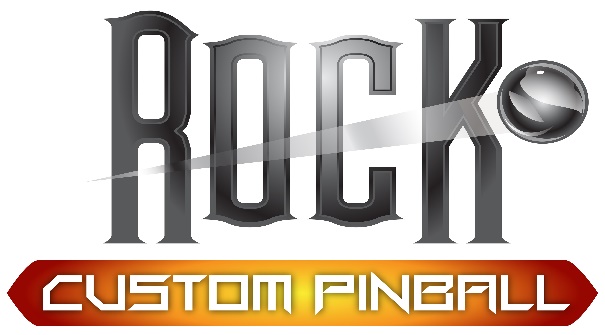 Installation Instructions for Game on Shooter lane mod:Locate your backbox keyOpen the backbox and lift the playfieldFind and connect the adapter into your Game On power supply Route the wires up into the apron and into the shooter lane the best way you see fit. Secure the wiring as you go. Keep in mind not to block the path of the ball or put in an area where the wires will be struck by any coil etc…Plug the Inline Remote connector into the led’s the arrow needs to align with the Black or White wire. Run the led’s down the left side of the shooter lane. Cut to size as needed. Use the extra VHB tape if needed for extra adhesion. This is not included if the Led backing is already VHB tape.Secure all wiring and button up the gamePlay around with the remotes options, colors, modes,etc… It will take awhile to get used to how it works.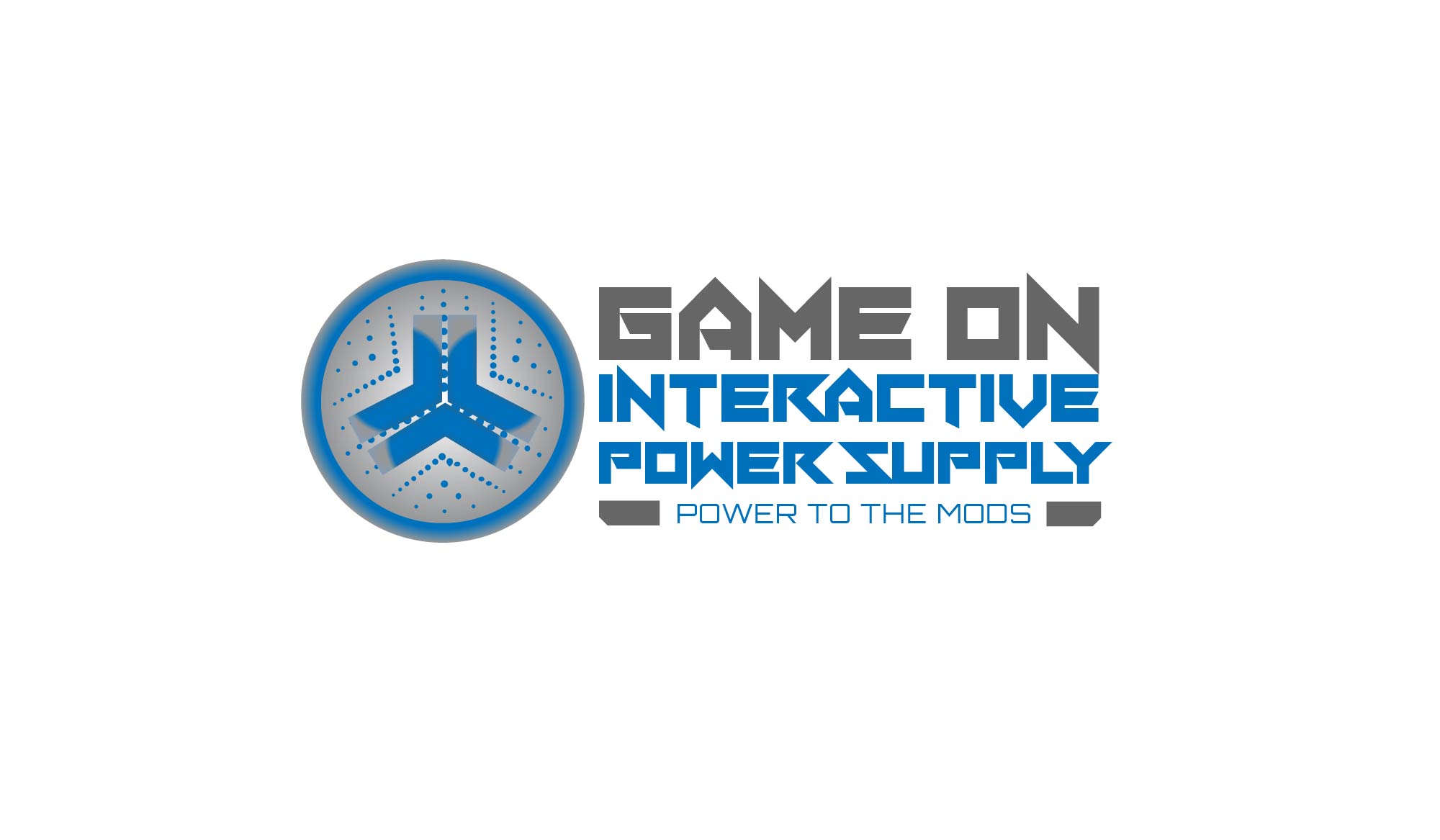 